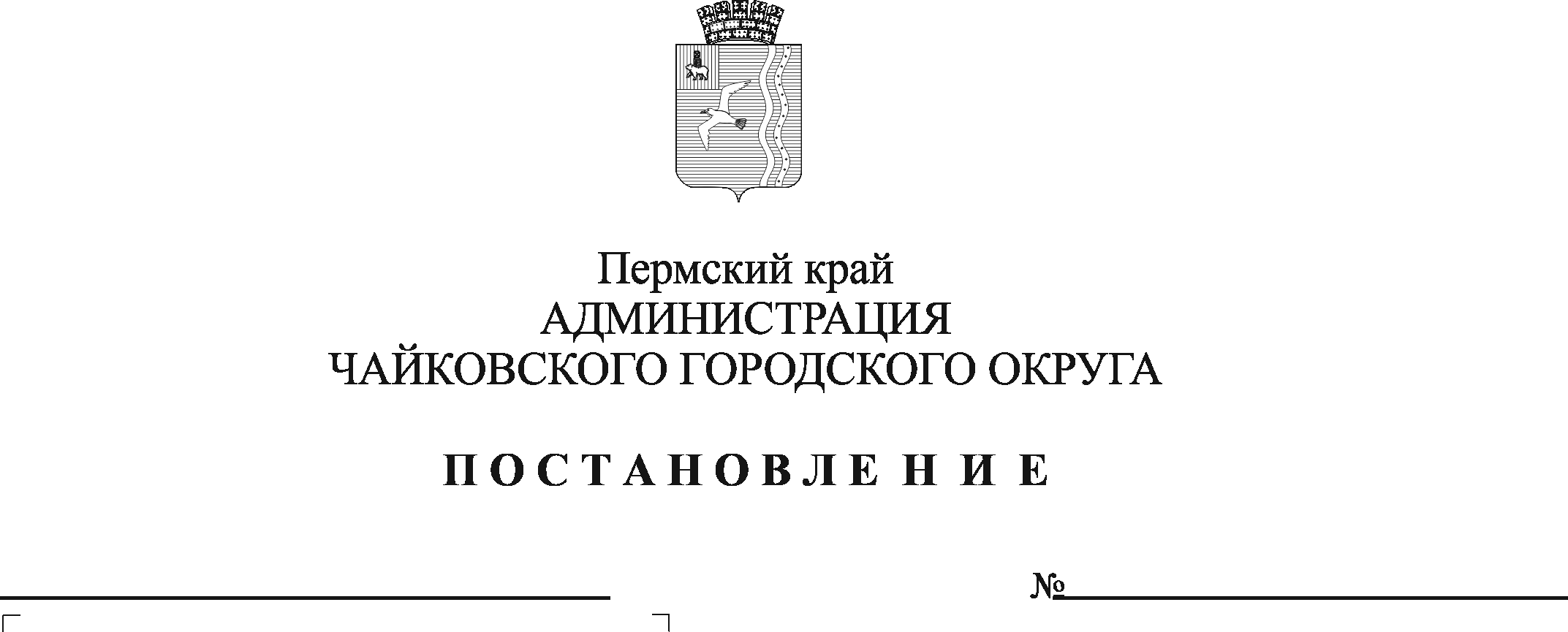 В соответствии с Федеральным законом от 6 октября 2003 г. №131-ФЗ «Об общих принципах организации местного самоуправления в Российской Федерации», Федеральным законом от 30 марта 1999 г. № 52-ФЗ «О санитарно-эпидемиологическом благополучии населения», Федеральным законом от 17 сентября 1998 г. № 157-ФЗ «Об иммунопрофилактике инфекционных болезней», постановлением Главного государственного санитарного врача Российской Федерации от 28 января 2021 г. № 4 «Об утверждении санитарных правил и норм СанПиН 3.3686-21 «Санитарно-эпидемиологические требования по профилактике инфекционных болезней», Уставом Чайковского городского округа, с целью предупреждения распространения клещевых инфекций на территории Чайковского городского округаПОСТАНОВЛЯЮ:Утвердить прилагаемый План по профилактике на территории Чайковского городского округа инфекций, передающихся иксодовыми клещами.Опубликовать постановление в газете «Огни Камы» и разместить на официальном сайте администрации Чайковского городского округа.Постановление вступает в силу после его официального опубликования.Контроль за исполнением постановления возложить на заместителя главы администрации Чайковского городского округа по инфраструктуре.Глава городского округа – глава администрацииЧайковского городского округа	                                             Ю.Г. ВостриковУТВЕРЖДЕНпостановлением администрации Чайковского городского округа от                            №_____ПЛАНпо профилактике на территории Чайковского городского округа инфекций, передающихся иксодовыми клещами№ п.п.Наименование мероприятияОтветственныйСроки исполнения1Проведение зоолого-энтомологического обследования территории с целью контроля циркуляции возбудителей инфекций, передающихся иксодовыми клещамиАдминистрация Чайковского городского округав период эпидемического сезона2Проведение комплексных мероприятий по снижению численности популяции иксодовых клещей ниже порога эпидемической опасности на территориях социально-значимых объектов и других эпидемиологически опасных участках с использованием акарицидных средств, разрешенных для применения с данной цельюАдминистрация Чайковского городского округа, руководители предприятий и организаций всех форм собственности, расположенных на территории Чайковского городского округа, имеющих на своем балансе соответствующие территориив период эпидемического сезона3Проведение выборочного контроля качества проведенных акарицидных мероприятийМуниципальное автономное учреждение «Комбинат благоустройства Чайковского городского округа»в период эпидемического сезона4Проведение дератизационных мероприятий, направленных на уменьшение численности прокормителей на территориях социально-значимых объектовМуниципальное автономное учреждение «Комбинат благоустройства Чайковского городского округа»в период эпидемического сезона5Организация в средствах массовой информации, другими доступными методами работы по гигиеническому воспитанию населения, связанной с вопросами профилактики инфекций, передающихся иксодовыми клещами, их клиническими проявлениями, условиями заражения и средствами индивидуальной защиты.Администрация Чайковского городского округа в начале эпидемического сезона6Благоустройство территорий населенных пунктов, парков, скверов, сельскохозяйственных объектов, мест массового отдыха и пребывания населенияАдминистрация Чайковского городского округа, руководители предприятий и организаций всех форм собственности, расположенных на территории Чайковского городского округа, имеющих на своем балансе соответствующие территориипостоянно7Ликвидация незаконных свалок мусора Муниципальное автономное учреждение «Комбинат благоустройства Чайковского городского округа»в течение летне-осеннего периода